Powerpoint slide 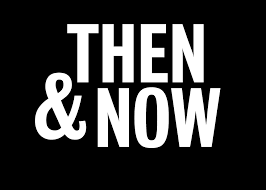 (minimum requirements)SLIDE 1:		TITLE PAGE – TOPIC – YOUR NAMESLIDE 2: 		TOPIC 1 – THENSLIDE 3: 		TOPIC 1 - NOWSLIDE 4: 		TOPIC 1 - THENSLIDE 5: 		TOPIC 1 - NOWSLIDE 6: 		TOPIC 2 - THENSLIDE 7: 		TOPIC 2 - NOWSLIDE 8: 		TOPIC 2 - THENSLIDE 9: 		TOPIC 2 - NOWSLIDE 10: 	BIGGEST CHANGE AND SIMILARITYSLIDE 11: 	BIOGRAPHYThis is the minimum amount of slidesMake sure you have information / factsVisuals are a mustSources!!!!!!!!